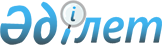 Об утверждении Правил согласования и утверждения технико-экономических обоснований и проектов строительства объектов по использованию возобновляемых источников энергии для целей теплоснабжения
					
			Утративший силу
			
			
		
					Приказ Министра энергетики Республики Казахстан от 19 марта 2015 года № 223. Зарегистрирован в Министерстве юстиции Республики Казахстан 27 апреля 2015 года № 10807. Утратил силу приказом и.о. Министра энергетики Республики Казахстан от 30 июня 2016 года № 296

      Сноска. Утратил силу приказом и.о. Министра энергетики РК от 30.06.2016 № 296.      В соответствии с подпунктом 10-4) статьи 6 Закона Республики Казахстан от 4 июля 2009 года «О поддержке использования возобновляемых источников энергии» ПРИКАЗЫВАЮ:



      1. Утвердить прилагаемые Правила согласования и утверждения технико-экономических обоснований и проектов строительства объектов по использованию возобновляемых источников энергии для целей теплоснабжения.



      2. Департаменту по возобновляемым источникам энергии Министерства энергетики Республики Казахстан в установленном законодательством порядке Республики Казахстан обеспечить:

      1) государственную регистрацию настоящего приказа в Министерстве  юстиции Республики Казахстан;

      2) направление на официальное опубликование настоящего приказа в течение десяти календарных дней после его государственной регистрации в Министерстве юстиции Республики Казахстан в периодических печатных изданиях и в информационно-правовой системе «Әділет»;

      3) размещение настоящего приказа на официальном интернет-ресурсе Министерства энергетики Республики Казахстан и на интранет-портале государственных органов;

      4) в течение десяти рабочих дней после государственной регистрации настоящего приказа в Министерстве юстиции Республики Казахстан представление в Департамент юридической службы Министерства энергетики Республики Казахстан сведений об исполнении мероприятий, предусмотренных подпунктами 2) и 3) настоящего пункта.



      3. Контроль за исполнением настоящего приказа возложить на курирующего вице-министра энергетики Республики Казахстан.



      4. Настоящий приказ вводится в действие по истечении десяти календарных дней после дня его первого официального опубликования.      Министр энергетики 

      Республики Казахстан                             В. Школьник      "СОГЛАСОВАН"

      И.о. министра национальной экономики

      Республики Казахстан

      ____________ М. Кусаинов

      27 марта 2015 года

Утверждены          

приказом Министра энергетики  

Республики Казахстан      

от 19 марта 2015 года № 223    

Правила

согласования и утверждения технико-экономических обоснований и проектов строительства объектов по использованию возобновляемых источников энергии для целей теплоснабжения

      1. Настоящие Правила согласования и утверждения технико-экономических обоснований и проектов строительства объектов по использованию возобновляемых источников энергии для целей теплоснабжения (далее – Правила) разработаны в соответствии с подпунктом 10-4) статьи 6 Закона Республики Казахстан от 4 июля 2009 года «О поддержке использования возобновляемых источников энергии» и определяют порядок согласования и утверждения технико-экономических обоснований и проектов строительства объектов по использованию возобновляемых источников энергии для целей теплоснабжения.



      2. В настоящих Правилах используются следующие понятия: 



      1) объект по использованию возобновляемых источников энергии – технические устройства, предназначенные для производства электрической и (или) тепловой энергии с использованием возобновляемых источников энергии, и взаимосвязанные с ними сооружения и инфраструктура, технологически необходимые для эксплуатации объекта по использованию возобновляемых источников энергии и находящиеся на балансе собственника объекта по использованию возобновляемых источников энергии; 



      2) тепловая сеть – совокупность устройств, предназначенных для передачи, распределения тепловой энергии;



      3) заказчик (инвестор) – физическое или юридическое лицо, имеющее намерение осуществить строительство объекта по использованию возобновляемых источников энергии для целей теплоснабжения.



      3. Действие настоящих Правил не распространяется на проекты строительства объектов по использованию возобновляемых источников энергии для целей теплоснабжения, финансируемые из республиканского или местного бюджетов. 



      4. Заказчик (инвестор) после разработки технико-экономического обоснования строительства объектов по использованию возобновляемых источников энергии для целей теплоснабжения (далее – технико-экономическое обоснование) и проекта строительства объектов по использованию возобновляемых источников энергии для целей теплоснабжения (далее – проект строительства) направляет их на получение заключения комплексной вневедомственной экспертизы в соответствии с Правилами проведения комплексной вневедомственной экспертизы технико-экономических обоснований и проектно-сметной документации, предназначенных для строительства новых, а также изменения (реконструкции, расширения, технического перевооружения, модернизации и капитального ремонта) существующих зданий и сооружений, их комплексов, инженерных и транспортных коммуникаций независимо от источников финансирования, утвержденными приказом Министра национальной экономики Республики Казахстан от 1 апреля 2015 года № 299 (зарегистрированный в Реестре государственной регистрации нормативных правовых актов № 10722).



      5. Технико-экономическое обоснование утверждается Заказчиком (инвестором) не позднее трех месяцев после получения положительного заключения комплексной вневедомственной экспертизы.



      6. Заказчик (инвестор) для согласования проект строительства с местным исполнительным органом областей, города республиканского значения и столицы (далее – местный исполнительный орган), на территории которого планируется строительство объекта по использованию возобновляемых источников энергии для целей теплоснабжения, направляет в местный исполнительный орган проект строительства с приложением следующих документов: 

      1) копия утвержденного заказчиком (инвестором) технико-экономического обоснования;

      2) копия решения местного исполнительного органа о предоставлении земельного участка под строительство объекта по использованию возобновляемых источников энергии для целей теплоснабжения;

      3) копия документа (письма), подтверждающего возможность подключения объекта по использованию возобновляемых источников энергии для целей теплоснабжения к тепловым сетям энергопередающей организации;

      4) положительное заключение комплексной вневедомственной экспертизы к проекту строительства. 



      7. Местный исполнительный орган рассматривает и согласовывает проект строительства в течение пятнадцати календарных дней со дня его получения. 



      8. Проект строительства утверждается Заказчиком (инвестором) не позднее трех месяцев после дня его согласования с местным исполнительным органом.
					© 2012. РГП на ПХВ «Институт законодательства и правовой информации Республики Казахстан» Министерства юстиции Республики Казахстан
				